              OBEC DVORY NAD ŽITAVOU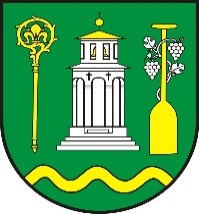             O b e c n ý    ú r a d                  Hlavné námestie 414/6, 941 31 Dvory nad Žitavou					                                      Dvory nad Žitavou, 21.11.2022     Obec Dvory nad Žitavou v súlade s § 208 zákona č. 180/2014 Z.z. o podmienkach výkonu volebného práva a o zmene a doplnení niektorých zákonov v znení neskorších predpisovz v e r e j ň u j eelektronickú adresu na doručenie žiadosti o voľbu poštou, ktoré sú nasledovné:sekretariat@dvory.sk  alebo  evidencia@dvory.skŽiadosť o voľbu poštou musí byť doručená najneskôr do 2.12.2022.Žiadosť o voľbu poštou musí obsahovať tieto údaje:meno a priezvisko,rodné číslo,adresu trvalého pobytu,adresu miesta pobytu v cudzine.  Ing. Branislav Becík, PhD.               starosta obceTelefón              Bankové spojenie                                   IČO                    E-mail                              Internet035/3700 779    SK27 0200 0000 0001 7022 1172        00308897           evidencia@dvory.sk        www.dvory.sk